RESPONSABILE DELLA PROTEZIONE DEI DATI(ART.37 RGPD – ART.28, C.4, D.LGS. N.51/2018)Nome e cognome: Pa 33 srlTelefono: 06 21127621Indirizzo e-mail: amministrazione@pa33.itIndirizzo PEC: pa33@legalmail.itReferente per il Titolare/Responsabile dei DatiCognome: CAVALIERINome: SARAH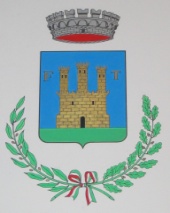 COMUNE   DI   FANO   ADRIANOProvincia di TeramoCorso V. Emanuele III n.2 - 64044COMUNE   DI   FANO   ADRIANOProvincia di TeramoCorso V. Emanuele III n.2 - 64044COMUNE   DI   FANO   ADRIANOProvincia di TeramoCorso V. Emanuele III n.2 - 64044COMUNE   DI   FANO   ADRIANOProvincia di TeramoCorso V. Emanuele III n.2 - 64044COMUNE   DI   FANO   ADRIANOProvincia di TeramoCorso V. Emanuele III n.2 - 64044COMUNE   DI   FANO   ADRIANOProvincia di TeramoCorso V. Emanuele III n.2 - 64044Partita Iva  00205660673Partita Iva  00205660673Partita Iva  00205660673Codice Fiscale  92001400677Codice Fiscale  92001400677Conto Corrente 10784643 www.comune.fanoadriano.te.itTelef. 0861/95124Telef. 0861/95124Fax  0861/958264Fax  0861/958264E-mail  servizidemografici@comune.fanoadriano.te.itE-mail  servizidemografici@comune.fanoadriano.te.itE-mail  servizidemografici@comune.fanoadriano.te.it